Педагоги реализуют свои возможности в различных конкурсах и мероприятиях.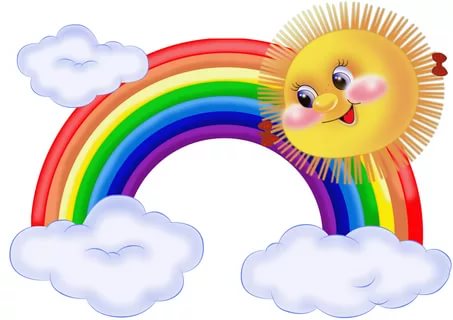 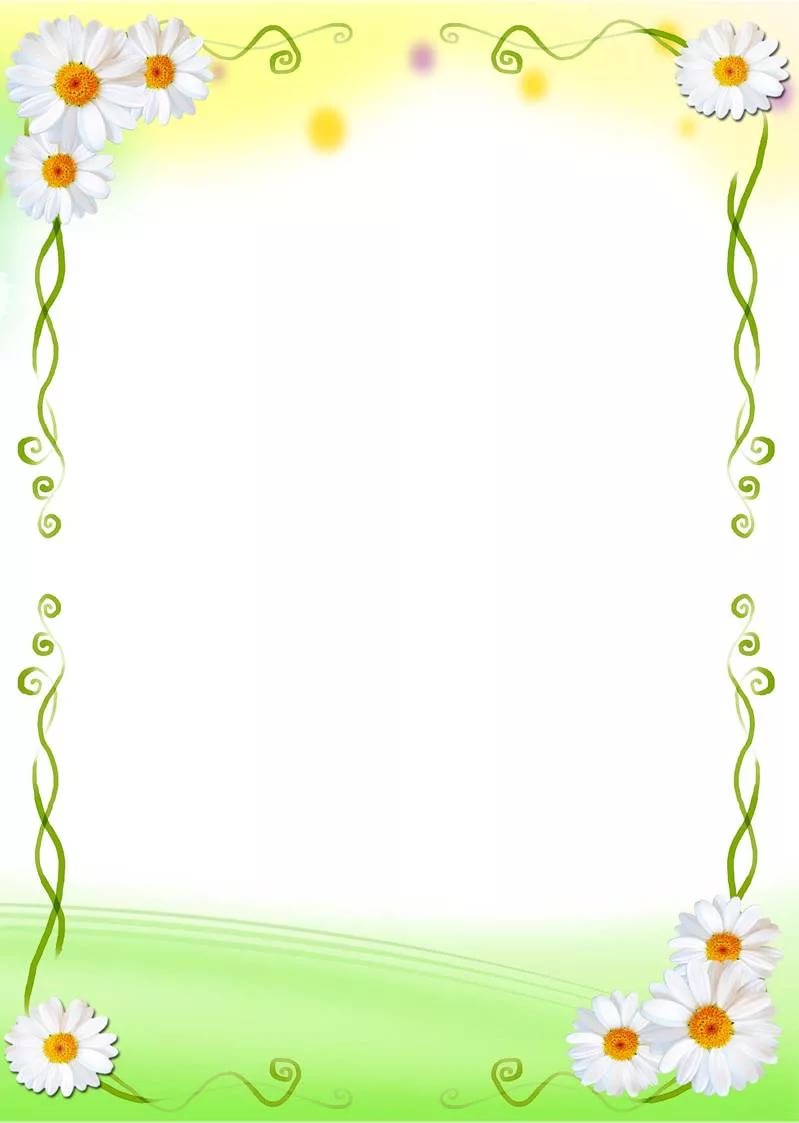 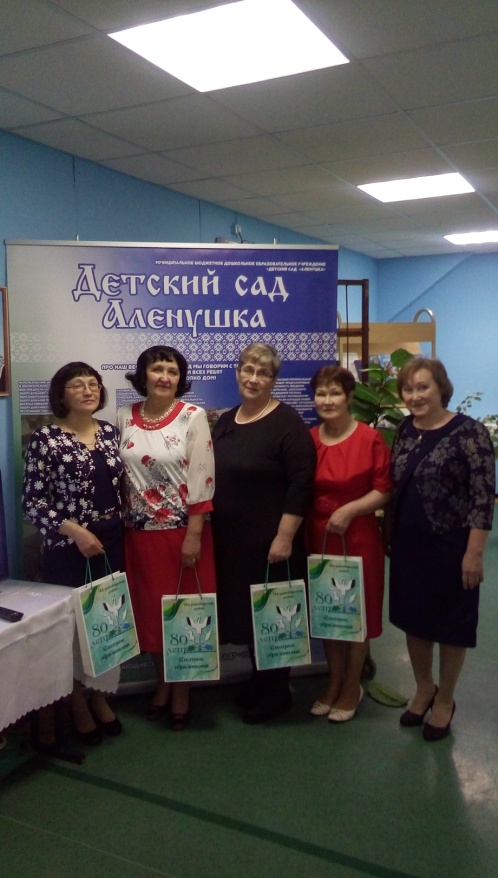 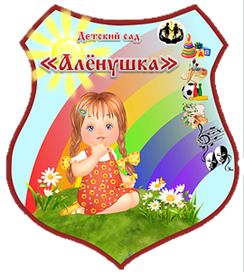 В этом учебном году наш педагог Т.А.Лаптандер стала абсолютным победителем конкурса«Воспитатель года 2018»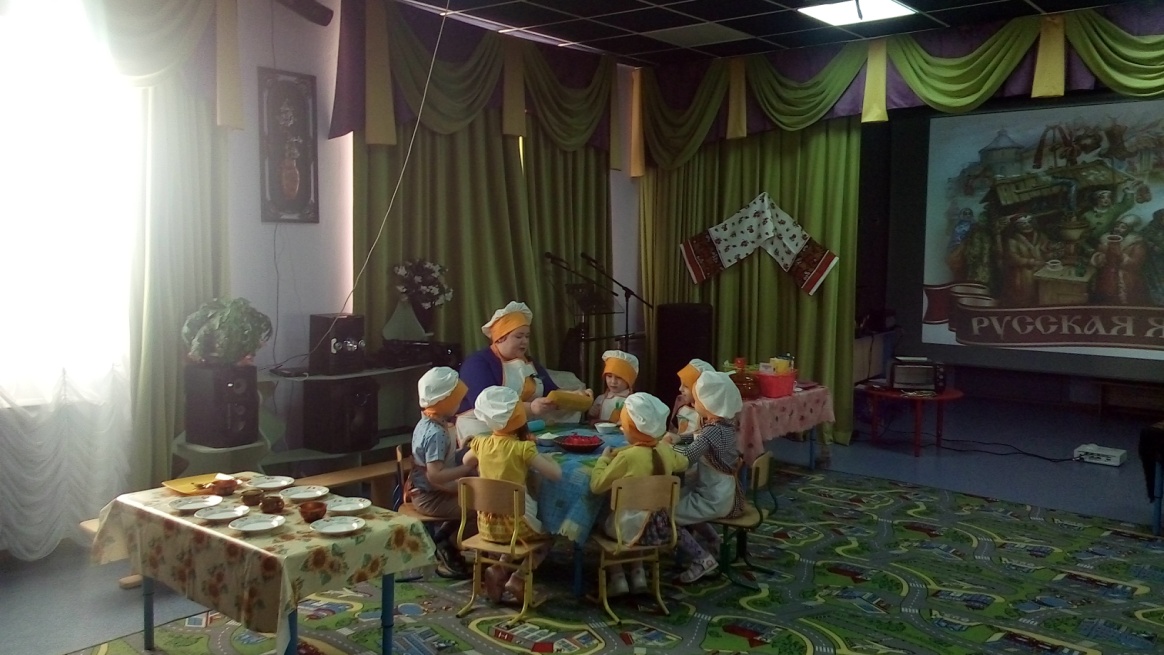 Наш адрес: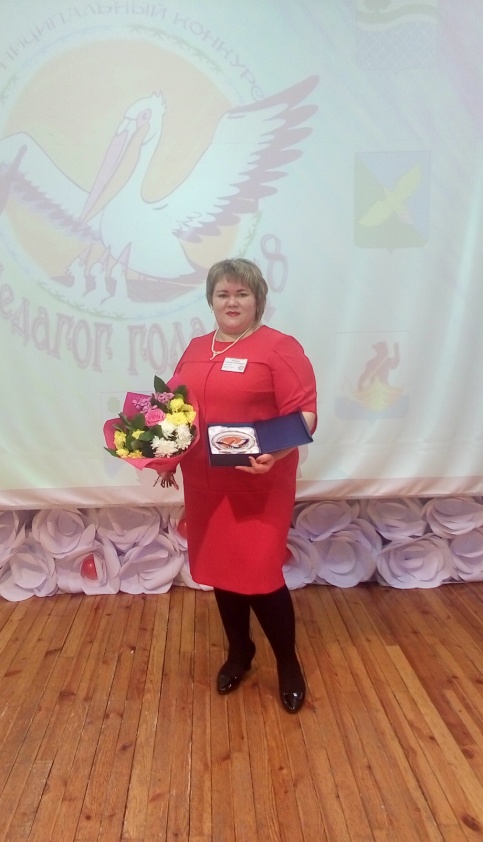    629640 ЯНАО Шурышкарский районс. Мужи ул. Советская 21Наш телефон/факс:8(34994)-21-4-71Наш E-mail:doualenushka@mail.ruДобро пожаловать!